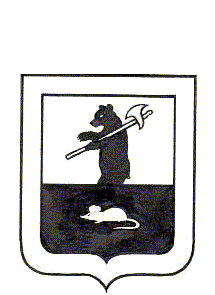 АДМИНИСТРАЦИЯ ГОРОДСКОГО ПОСЕЛЕНИЯ МЫШКИНПОСТАНОВЛЕНИЕг. Мышкин07.11.2017                                                                     № 323О внесении изменений в постановление Администрациигородского поселения Мышкин от 16.05.2017 № 130«Об утверждении муниципальной программы«Жилищно-коммунальное хозяйство городского поселения Мышкин на 2017-2019 годы»»В соответствии с  Федеральным законом от 06.11.2003 № 131-ФЗ «Об общих принципах организации местного самоуправления в Российской Федерации», постановлением Администрации городского поселения Мышкин от 14.11.2016         № 403 «Об утверждении Положения о разработке, утверждении, реализации и оценке эффективности муниципальных программ в городском поселении Мышкин», решением Муниципального Совета городского поселения Мышкин от 22.12.2016   № 38 «О бюджете городского поселения Мышкин  на 2017 год и на плановый период 2018 и 2019 годов» (с учетом изменений),ПОСТАНОВЛЯЕТ:1. Внести в постановление Администрации городского поселения Мышкин от 16.05.2017 № 130 «Об утверждении муниципальной программы «Жилищно-коммунальное хозяйство городского поселения Мышкин на 2017-2019 годы»» следующие изменения:1.1. В Приложении №1 к постановлению Паспорт муниципальной программы позицию «Объемы и источники финансирования муниципальной программы» изложить в следующей редакции:1.2. В Приложении № 1 к постановлению раздел III. План мероприятий муниципальной программы изложить в следующей редакции:III.План мероприятий муниципальной программыСистема программных мероприятий1.3. В Приложении № 1 к постановлению раздел V. Финансовое обеспечение муниципальной программы изложить в следующей редакции:V. Финансовое обеспечение муниципальной программы«Жилищно-коммунальное хозяйство городскогопоселения Мышкин на 2017-2019 годы»1.4. В Приложении №1 к постановлению Паспорт подпрограммы «Благоустройство городского поселения Мышкин на 2017-2019 годы» муниципальной программы «Жилищно-коммунальное хозяйство городского поселения Мышкин на 2017-2019 годы» позицию «Объемы и источники финансирования подпрограммы» изложить в следующей редакции:1.5. В Приложении № 1 к постановлению раздел III. План мероприятий подпрограммы изложить в следующей редакции:III.План мероприятий подпрограммыСистема программных мероприятий1.6. В Приложении № 1 к постановлению раздел IV. Финансовое обеспечение подпрограммы изложить в следующей редакции:IV. Финансовое обеспечение подпрограммы«Благоустройство городского поселения Мышкин на 2017-2019 годы»   2. Настоящее постановление разместить на официальном сайте Администрации  городского поселения Мышкин в информационно-телекоммуникационной сети «Интернет».   3. Контроль за исполнением настоящего постановления возложить на заместителя Главы Администрации городского поселения Мышкин Кошутину А.А.   4. Настоящее постановление вступает в силу с момента подписания.Глава городского поселения Мышкин                                                                                    Е.В. Петров7Объемы и источники финансирования муниципальной программыОбщая потребность в финансовых средствах – 39 852,282 тыс. руб., из них:- средства бюджета городского поселения Мышкин – 39 492,462 тыс. руб.;- средства областного бюджета – 359,820 тыс. руб.в т.ч.:2017 – 16 971,123 тыс. руб.;2018 – 11 390,528 тыс. руб.;2019 – 11 490,631 тыс. руб.№ п/пСодержание мероприятияЦель мероприятияИсполнительСрок исполненияИсточник финансированияОбъем финансирования по годам (тыс. руб.)Объем финансирования по годам (тыс. руб.)Объем финансирования по годам (тыс. руб.)Всего№ п/пСодержание мероприятияЦель мероприятияИсполнительСрок исполненияИсточник финансирования201720182019Всего12456789101.  Передача части полномочий по решению вопросов местного значения Администрации Мышкинского муниципального района1.  Передача части полномочий по решению вопросов местного значения Администрации Мышкинского муниципального района1.  Передача части полномочий по решению вопросов местного значения Администрации Мышкинского муниципального района1.  Передача части полномочий по решению вопросов местного значения Администрации Мышкинского муниципального района1.  Передача части полномочий по решению вопросов местного значения Администрации Мышкинского муниципального района1.  Передача части полномочий по решению вопросов местного значения Администрации Мышкинского муниципального района1.  Передача части полномочий по решению вопросов местного значения Администрации Мышкинского муниципального района1.  Передача части полномочий по решению вопросов местного значения Администрации Мышкинского муниципального района1.  Передача части полномочий по решению вопросов местного значения Администрации Мышкинского муниципального района1.  Передача части полномочий по решению вопросов местного значения Администрации Мышкинского муниципального района1.1.Мероприятие по разработке программы комплексного развития социальной сферы, утверждение генеральных планов100 % передача полномочий Администрации Мышкинского муниципального районаАдминистрация ГП МышкинВ течение годаМестный бюджет360,0--360,01.2.Иные межбюджетные трансферты по заключенному соглашению на выполнение полномочия по утверждению генеральных планов, планов землепользования и застройки100 % передача полномочий Администрации Мышкинского муниципального районаАдминистрация ГП МышкинВ течение годаМестный бюджет142,972--142,972ИтогоИтогоИтогоИтогоИтогоИтого502,972--502,9722. Утверждение генеральных планов, планов землепользования и застройки2. Утверждение генеральных планов, планов землепользования и застройки2. Утверждение генеральных планов, планов землепользования и застройки2. Утверждение генеральных планов, планов землепользования и застройки2. Утверждение генеральных планов, планов землепользования и застройки2. Утверждение генеральных планов, планов землепользования и застройки2. Утверждение генеральных планов, планов землепользования и застройки2. Утверждение генеральных планов, планов землепользования и застройки2. Утверждение генеральных планов, планов землепользования и застройки2. Утверждение генеральных планов, планов землепользования и застройки2.1.Утверждение генеральных планов, планов землепользования и застройкиСодержание специалиста 1 категории Администрации городского поселения МышкинАдминистрация ГП МышкинВ течение годаМестный бюджет-238,565238,565477,130ИтогоИтогоИтогоИтогоИтогоИтого-238,565238,565477,1303. Мероприятия по содержанию и ремонту муниципального жилищного фонда3. Мероприятия по содержанию и ремонту муниципального жилищного фонда3. Мероприятия по содержанию и ремонту муниципального жилищного фонда3. Мероприятия по содержанию и ремонту муниципального жилищного фонда3. Мероприятия по содержанию и ремонту муниципального жилищного фонда3. Мероприятия по содержанию и ремонту муниципального жилищного фонда3. Мероприятия по содержанию и ремонту муниципального жилищного фонда3. Мероприятия по содержанию и ремонту муниципального жилищного фонда3. Мероприятия по содержанию и ремонту муниципального жилищного фонда3. Мероприятия по содержанию и ремонту муниципального жилищного фонда3.1.Взносы на обеспечение мероприятий по капитальному ремонту многоквартирных домов за муниципальный жилищный фондСвоевременная, 100% оплата взносовАдминистрация ГП МышкинВ течение годаМестный бюджет300,0350,0350,01000,03.2.Обеспечение мероприятий по ремонту муниципального жилищного фондаРемонт и содержание муниципального жилищного фондаАдминистрация ГП МышкинВ течение годаМестный бюджет730,095250,0250,01230,095ИтогоИтогоИтогоИтогоИтогоИтого1030,095600,0600,02230,0954. Субсидия на возмещение льгот по бане4. Субсидия на возмещение льгот по бане4. Субсидия на возмещение льгот по бане4. Субсидия на возмещение льгот по бане4. Субсидия на возмещение льгот по бане4. Субсидия на возмещение льгот по бане4. Субсидия на возмещение льгот по бане4. Субсидия на возмещение льгот по бане4. Субсидия на возмещение льгот по бане4. Субсидия на возмещение льгот по бане4.1.Субсидия на возмещение недополученных доходов и (или) возмещение фактически понесенных затрат в связи с производством (реализацией) товаров, выполнением работ, оказанием услугСвоевременное возмещение затратАдминистрация ГП МышкинВ течение годаМестный бюджет1550,01109,01109,03768,0ИтогоИтогоИтогоИтогоИтогоИтого1550,01109,01109,03768,05. Организация в границах поселения электро-, тепло-, газо- и водоснабжения населения, водоотведения.5. Организация в границах поселения электро-, тепло-, газо- и водоснабжения населения, водоотведения.5. Организация в границах поселения электро-, тепло-, газо- и водоснабжения населения, водоотведения.5. Организация в границах поселения электро-, тепло-, газо- и водоснабжения населения, водоотведения.5. Организация в границах поселения электро-, тепло-, газо- и водоснабжения населения, водоотведения.5. Организация в границах поселения электро-, тепло-, газо- и водоснабжения населения, водоотведения.5. Организация в границах поселения электро-, тепло-, газо- и водоснабжения населения, водоотведения.5. Организация в границах поселения электро-, тепло-, газо- и водоснабжения населения, водоотведения.5. Организация в границах поселения электро-, тепло-, газо- и водоснабжения населения, водоотведения.5. Организация в границах поселения электро-, тепло-, газо- и водоснабжения населения, водоотведения.5.1.Актуализация схем теплоснабжения, водоснабжения, водоотведенияОбеспечение для населения доступности горячего водоснабжения, холодного водоснабжения и водоотведения с использованием централизованных систем горячего водоснабжения, холодного водоснабжения и (или) водоотведения в соответствии с требованиями законодательства Российской ФедерацииАдминистрация ГП МышкинВ течение годаМестный бюджет60,0--60,05.2.Выполнение работ по ремонту сетей водоснабжения и водоотведения по ул. Газовиков, г. МышкинКапитальный ремонтАдминистрация ГП МышкинВ течение годаМестный бюджет952,250--952,2505.3.Организация в границах поселения электро-, тепло-, газо- и водоснабжения населения, водоотведения.Обеспечение населения городского поселения Мышкин на получение коммунальных услуг надлежащего качестваАдминистрация ГП МышкинВ течение годаМестный бюджет-238,565238,565477,130ИтогоИтогоИтогоИтогоИтогоИтого1012,250238,565238,5651489,3806. Подпрограмма «Благоустройство городского поселения Мышкин на 2017-2019 годы»6. Подпрограмма «Благоустройство городского поселения Мышкин на 2017-2019 годы»6. Подпрограмма «Благоустройство городского поселения Мышкин на 2017-2019 годы»6. Подпрограмма «Благоустройство городского поселения Мышкин на 2017-2019 годы»6. Подпрограмма «Благоустройство городского поселения Мышкин на 2017-2019 годы»6. Подпрограмма «Благоустройство городского поселения Мышкин на 2017-2019 годы»6. Подпрограмма «Благоустройство городского поселения Мышкин на 2017-2019 годы»6. Подпрограмма «Благоустройство городского поселения Мышкин на 2017-2019 годы»6. Подпрограмма «Благоустройство городского поселения Мышкин на 2017-2019 годы»6. Подпрограмма «Благоустройство городского поселения Мышкин на 2017-2019 годы»6.1.Подпрограмма «Благоустройство городского поселения Мышкин на 2017-2019 годы»Совершенствование системы комплексного благоустройстваАдминистрация ГП МышкинВ течение годаМестный бюджет12515,9869204,3989304,50131024,8856.1.Подпрограмма «Благоустройство городского поселения Мышкин на 2017-2019 годы»Совершенствование системы комплексного благоустройстваАдминистрация ГП МышкинВ течение годаОбластной бюджет359,820--359,820ИтогоИтогоИтогоИтогоИтогоИтого12875,8069204,3989304,50131384,705ВСЕГО по программеВСЕГО по программеВСЕГО по программеВСЕГО по программеВСЕГО по программеВСЕГО по программе16971,12311390,52811490,63139852,282Источник финансированияВсегоОценка расходов (тыс. руб.), в том числе по годам реализацииОценка расходов (тыс. руб.), в том числе по годам реализацииОценка расходов (тыс. руб.), в том числе по годам реализацииИсточник финансированияВсего201720182019Наименование основных мероприятий:1.  Передача части полномочий по решению вопросов местного значения Администрации Мышкинского муниципального района502,972502,972--2. Утверждение генеральных планов, планов землепользования и застройки477,130-238,565238,5653. Мероприятия по содержанию и ремонту муниципального жилищного фонда2230,0951030,095600,0600,04. Субсидия на возмещение льгот по бане3768,01550,01109,01109,05. Организация в границах поселения электро-, тепло-, газо- и водоснабжения населения, водоотведения.1489,3801012,250238,565238,565Бюджет ГП Мышкин8467,5774095,3172186,1302186,130Наименование подпрограммы6. Подпрограмма «Благоустройство городского поселения Мышкин на 2017-2019 годы»31384,70512875,8069204,3989304,501Бюджет ГП Мышкин31024,88512515,9869204,3989304,501Областной бюджет359,820359,820--Итого по муниципальной программе:39852,28216971,12311390,52811490,631Бюджет ГП Мышкин39492,46216611,30311390,52811490,631Областной бюджет359,820359,820--Объемы и источники финансирования подпрограммыОбщая потребность в финансовых средствах – 31 384,705 тыс. руб., из них:- средства бюджета городского поселения Мышкин –    31 024,885 тыс. руб.- средства областного бюджета Ярославской области – 359,820 тыс. руб.,в т.ч. по годам реализации:2017 год – 12 875,806 тыс. руб.;2018 год – 9 204,398 тыс. руб.;2019 год – 9 304,501 тыс. руб.№ п/пСодержание мероприятияЦель мероприятияИсполнительСрок исполненияИсточник финансированияОбъем финансирования по годам (тыс. руб.)Объем финансирования по годам (тыс. руб.)Объем финансирования по годам (тыс. руб.)Всего№ п/пСодержание мероприятияЦель мероприятияИсполнительСрок исполненияИсточник финансирования201720182019Всего1245678910Подпрограмма «Благоустройство городского поселения Мышкин на 2017-2019 годы»Подпрограмма «Благоустройство городского поселения Мышкин на 2017-2019 годы»Подпрограмма «Благоустройство городского поселения Мышкин на 2017-2019 годы»Подпрограмма «Благоустройство городского поселения Мышкин на 2017-2019 годы»Подпрограмма «Благоустройство городского поселения Мышкин на 2017-2019 годы»Подпрограмма «Благоустройство городского поселения Мышкин на 2017-2019 годы»Подпрограмма «Благоустройство городского поселения Мышкин на 2017-2019 годы»Подпрограмма «Благоустройство городского поселения Мышкин на 2017-2019 годы»Подпрограмма «Благоустройство городского поселения Мышкин на 2017-2019 годы»Подпрограмма «Благоустройство городского поселения Мышкин на 2017-2019 годы»1.1.Организация и содержание уличного освещенияТехническое обслуживание фонарей, плата за электрическую энергиюАдминистрация ГП МышкинВ течение годаМестный бюджет2800,6332151,701	2200,07152,3341.2.Организация и содержание объектов озелененияПокупка цветов, посадка, прополка и полив цветниковАдминистрация ГП МышкинВ течение годаМестный бюджет423,514400,0400,01223,5141.3.Организация и содержание мест захороненияУборка и вывоз мусора, вырубка мелколесьяАдминистрация ГП МышкинВ течение годаМестный бюджет207,672200,0200,0607,6721.4.Организация и содержание прочих объектов благоустройстваПовышение уровня комфортностиАдминистрация ГП МышкинВ течение годаМестный бюджет4264,8003769,347	3721,15111755,2981.5.Субсидия местным бюджетам на благоустройство населенных пунктов Ярославской области (кредиторская задолженность за 2016 год) Поставка энергосберегающих светильников уличного освещенияАдминистрация ГП МышкинII кварталОбластной бюджет359,820--359,8201.6.Обеспечение деятельности подведомственных учрежденийСодержание МУ «Управление городского хозяйства»Администрация ГП МышкинВ течение годаМестный бюджет4819,3672683,350	2783,35010286,067ВСЕГО по подпрограммеВСЕГО по подпрограммеВСЕГО по подпрограммеВСЕГО по подпрограммеВСЕГО по подпрограммеВСЕГО по подпрограмме12875,8069204,3989304,50131384,705Источник финансированияВсегоОценка расходов (тыс. руб.), в том числе по годам реализацииОценка расходов (тыс. руб.), в том числе по годам реализацииОценка расходов (тыс. руб.), в том числе по годам реализацииИсточник финансированияВсего201720182019Подпрограмма «Благоустройство городского поселения Мышкин на 2017-2019 годы»31384,70512875,8069204,3989304,501Организация и содержание уличного освещения7152,3342800,6332151,701	2200,0Организация и содержание объектов озеленения1223,514423,514400,0400,0Организация и содержание мест захоронения607,672207,672200,0200,0Организация и содержание прочих объектов благоустройства11755,2984264,8003769,347	3721,151Субсидия местным бюджетам на благоустройство населенных пунктов Ярославской области (кредиторская задолженность за 2016 год) 359,820359,820--Обеспечение деятельности подведомственных учреждений10286,0674819,3672683,350	2783,350Итого по подпрограмме:31384,70512875,8069204,3989304,501Бюджет ГП Мышкин31024,88512515,9869204,3989304,501Областной бюджет359,820359,820--